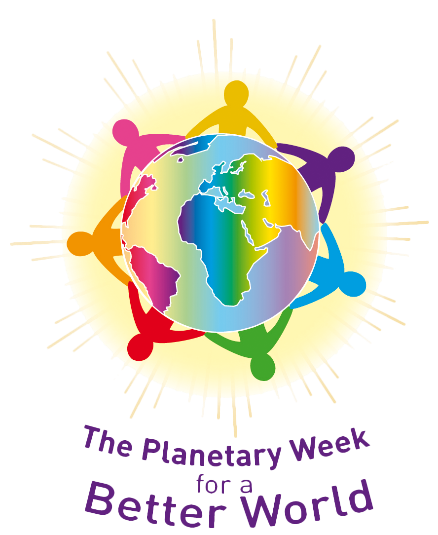 L'association « La Semaine Planétaire pour un Monde Meilleur » propose aux étudiants et personnes en recherche d’emploi de devenir adhérents en s’acquittant d’une cotisation réduite. Le montant de l'adhésion est de 10€.Nom : ………………………………..……………………….. Prénom :………………………………..……………………Adresse postale : ……………………………..………………………………..………..…..………………………………..……………………….. 
Adresse e-mail :…………………………………………………………………………………………………………….. Téléphone(s):……………………………………………. 
Fonction :……………………………………………………… Adhésion de 10€ réglée le ………………….……par chèque, à l’ordre de l’association SPMM Date et Signature  Vous pouvez envoyer votre chèque à l’ordre de l’Association SPMM au 43 rue de Villez, 78230 Bennecourt 